Project Partner Search Form 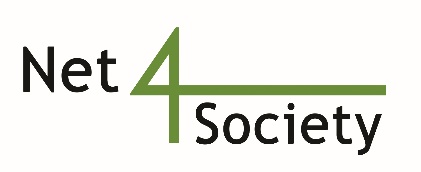  I offer my expertise to participate as a Partner in a Horizon Europe Project  I am planning to coordinate a project and I am looking for Project Partners TOPICS OF INTERESTMy research lines and topics of interest in view of this call concern: discourses concerning populism, discursive analyses of (online) hatespeech, (online) political discourse analysis, online solidarity movements.I list below the topics where I can see a clear potential contribution of my expertise but I’m open to discussing a contribution to other topics if project coordinators are interested in expertise in these fields. My main focus is on Spanish linguistics but a lot of my research on this topics is contrastive and involves other languages and countries as well.HORIZON-CL2-2021-DEMOCRACY-01-01: The future of liberal democracy in EuropeHORIZON-CL2-2021-DEMOCRACY-01-03: Feminisms for a new age of democracy: HORIZON-CL2-2022-DEMOCRACY-01-02: The future of democracy and civic participationHORIZON-CL2-2022-DEMOCRACY-01-05: Evolution of political extremism and its influence on contemporary social and political dialogueHORIZON-CL2-2022-DEMOCRACY-01-07: Politics and the impact of online social networks and new mediaPARTNER INFORMATIONProf. Dr. Barbara De Cock (Université catholique de Louvain, Institut of Language and Communication, Linguistics Research Unit)Description of the Legal Entity Higher Education		 Research Institution				 Public Administration Industry /SME		 NGO						 Other: Please specifyDescription of the (Research) TeamI lead a team of PhD students in Spanish linguistics, working on discursive analysis of societal topics (controversies concerning certain traditions, discourses on populism, discourses concerning migration and the link between language and ethnic identity). I am a member of the Institute of Language and Communication, which includes linguists and communication scholars. Depending on the topic, other members of the institute may be interested in joining the research team.Expertise of the Team LeaderI have ample expertise in pragmatic and discursive analyses of a variety of discourses, among others informal spoken interaction, political discourses (including online political discourses), human rights reports, hate speech and online discourses on a variety of societal topics (e.g. reactions after terrorist attacks). More recently, I am also working on online discourses concerning healthcare.I am vice-chair of working group 1 Empirical studies of COST action APPLY – European Network for Argumentation and Public Policy Analysis and have been head of the Linguistics Research Unit of my university from 2015 till 2021.Potential role in the project Research 					 Training Dissemination				 Other: Please specifyAlready experience as a 	Coordinator		 YES		 NO				Partner			 YES		 NO				Expert Evaluator	 YES		 NOThis experience is NOT within the context of Horizon Europe calls but in other calls.CONTACT DETAILSDate: 09/06/2021Please send this form back to: contact@net4society.euContact Person: Barbara De CockOrganization: Université catholique de LouvainCity: Louvain-la-NeuveCountry: BelgiumPhone: Email: Barbara.decock@uclouvain.beOrganization Website: www.uclouvain.beContact Person Webpage: www.uclouvain.be/barbara.decock